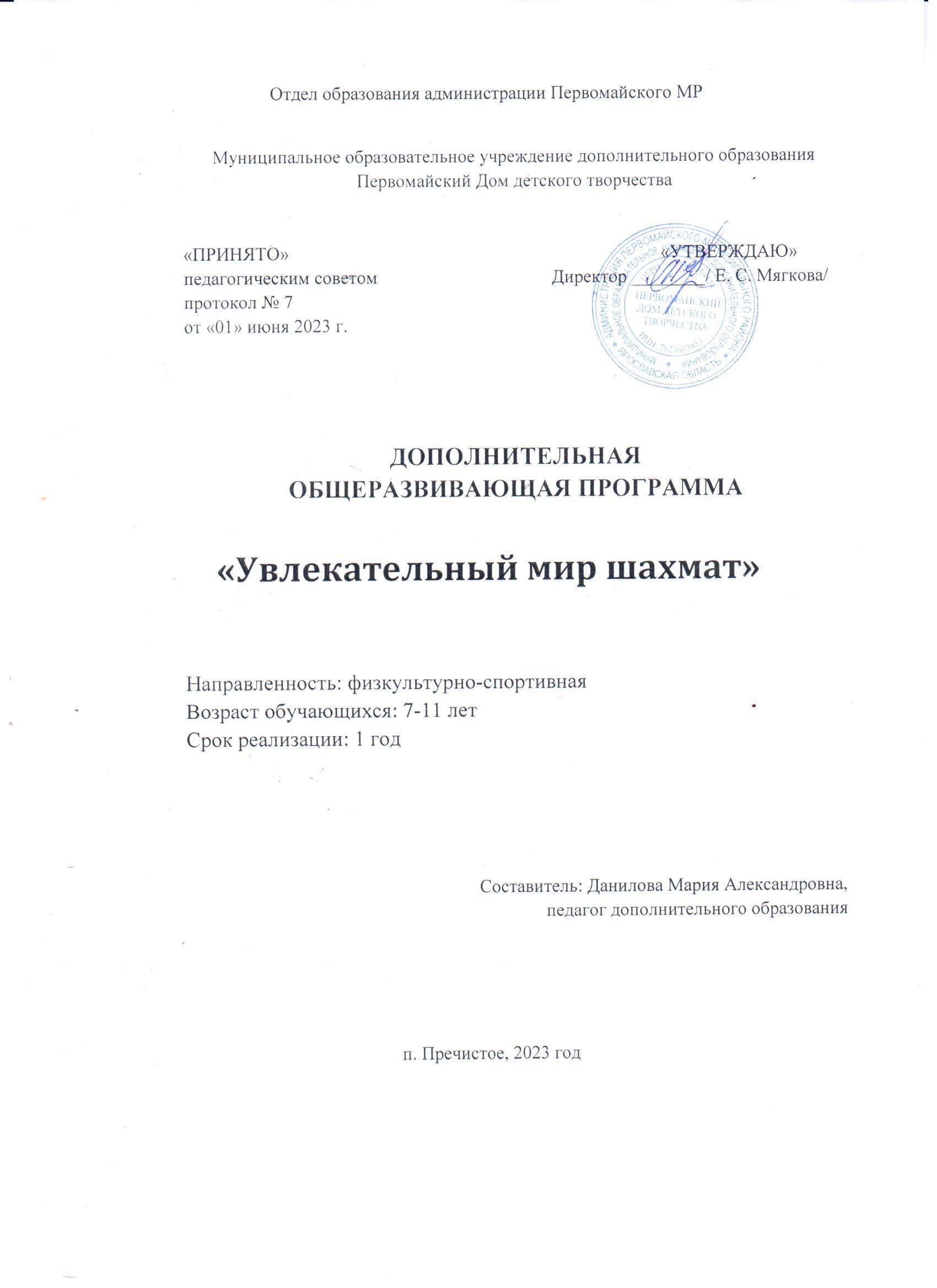 Содержание программыРаздел 1.  Комплекс основных характеристик программы1.1. Пояснительная записка	31.2. Цель и задачи программы	51.3. Учебно-тематический план	61.4. Содержание программы	61.5. Планируемые результаты	7Раздел 2. Комплекс организационно-педагогических условий2.1. Календарный учебный график	82.2 Условия реализации программы	142.3. Формы аттестации	142.4. Контрольно-измерительные материалы	152.5. Список литературы	17
2.6. Приложение	19Раздел 1. Комплекс основных характеристик программы1.1. Пояснительная запискаДополнительная общеобразовательная общеразвивающая программа «Увлекательный мир шахмат» составлена в соответствии с нормативными документами:Национальный проект «Образование» 2019-2024.Приоритетный проект «Доступное дополнительное образование для детей» (2016 г.)Федеральный закон от 29 декабря 2012 года № 273-Ф «Об образовании в Российской Федерации».Федеральный закон от 31.07.2020 № 304 «О внесении изменений в Федеральный закон «Об образовании в Российской Федерации» по вопросам воспитания обучающихся».Концепция развития дополнительного образования детей до 2030 года (утв. распоряжением Правительства РФ от 31.03.2022 № 678-р).Порядок организации и осуществления образовательной деятельности по дополнительным общеобразовательным программам ((утв. приказом Министерства просвещения Российской Федерации от 27.07.2022 № 629).Целевая модель развития региональных систем дополнительного образования детей (утв. приказом Министерства просвещения РФ от 3 сентября 2019 года № 467 (в ред. от 25.02.2021 г.) «Об утверждении целевой модели развития региональных систем дополнительного образования»).Постановление Главного государственного санитарного врача РФ от 28.09.2020 № 28 «Об утверждении санитарных правил СП 2.4.3648-20 «Санитарно-эпидемиологические требования к организации воспитания и обучения, отдыха и оздоровления детей и молодежи.Методические рекомендации по проектированию дополнительных общеразвивающих программ (включая разноуровневые программы (Письмо Минобрнауки России № 09-3242 от 18.11.2015 «О направлении информации»).Методические рекомендации «Создание современного инклюзивного образовательного пространства для детей с ограниченными возможностями здоровья и детей инвалидов на базе образовательных организаций, реализующих дополнительные общеобразовательные программы в субъектах Российской Федерации» (Письмо Минпросвещения РФ от 30.12.2022 № АБ-3924/06).Концепция персонифицированного дополнительного образования детей в Ярославской области (утв. постановлением Правительства Ярославской области от 17.07.2018 № 527-п в ред. постановления Правительства области от 15.04.2022 № 285-п «О внедрении системы персонифицированного дополнительного образования детей»). Актуальность программы базируется на современных требованиях модернизации системы образования, способствует соблюдению условий творческой самореализации детей, их социального, культурного, личностного и профессионального самоопределения, воспитывает усидчивость, самообладание, психологическую устойчивость, рациональность; развивает логическое мышление. Шахматы способствуют формированию здорового образа жизни, воспитывают волю к победе, выдержку, сосредоточенность и другие качества, необходимые человеку.Педагогическая целесообразность данной программы заключается в идее использования игры в шахматы как эффективного средства умственного, психического и физического развития ребенка, воспитания спортивного духа. Обучение игре в шахматы позволяет снизить уровень стресса, благотворно влияет как на процесс обучения, так и на повышение продуктивности его мышления: навыков практической и аналитической деятельности в процессе изучения основ игры в шахматы; овладении компьютерными технологиями в процессе обучения, формировании и развитии логического мышления; развитии наглядно-образного мышления, воспитании усидчивости, целеустремленности; развитии личностных качеств (стрессоустойчивость, внимательность, сосредоточенность). Обучающийся этой игре ребенок становится собраннее, самокритичнее, привыкает самостоятельно мыслить, принимать решения, бороться до конца, не унывать при неудачах. Обучение по данной программе обладает и мощным воспитательным потенциалом. Дети, участвуя в соревнованиях, играх, учатся взаимному уважению, преодолению психологических и коммуникативных сложностей.Направленность программы – физкультурно-спортивная.Современность. В настоящее время очень важно повышать интеллектуальный уровень детей. Доказано что занятия шахматами укрепляют память, развивают аналитические способности и воображение, помогают вырабатывать такие черты характера, как организованность, целеустремленность, объективность. Шахматы учат быть предельно внимательным, собранным. К тому же шахматы – замечательный повод для общения людей, способствующий углублению взаимопонимания, укреплению дружеских отношений. Не случайно девизом Всемирной шахматной федерации являются слова «Все мы одна семья».Значимость заключается в том, обучение игре в шахматы с самого раннего возраста помогает многим детям не отстать в развитии от своих сверстников, открывает дорогу к творчеству сотням тысяч детей некоммуникативного типа. Расширение круга общения, возможностей полноценного самовыражения, самореализации позволяет этим детям преодолеть замкнутость, мнимую ущербность.Новизна данной программы заключается в разработке и использовании на занятиях педагогом дидактического материала (карточки, шахматные этюды и задачи), компьютерных программ по шахматам, активизирующих общие и индивидуальные логические особенности учащихся.Особенность программы в индивидуальном подходе к каждому учащемуся при помощи подбора заданий разного уровня сложности.Форма обучения – очная.Формы и режим занятийОсновной формой организации деятельности на занятиях являются групповые занятия с детьми, занятия также могут проводится по подгруппам и индивидуально.Формирование шахматного мышления у ребенка проходит через ряд этапов от репродуктивного повторения алгоритмов и схем в типовых положениях, до творческого применения знаний на практике, подразумевающих, зачастую, отказ от общепринятых стереотипов.При изучении дебютной теории основным методом является частично-поисковый. Наиболее эффективно изучение дебютной теории осуществляется в том случае, когда большую часть работы ребенок проделывает самостоятельно.На более поздних этапах в обучении применяется творческий метод, для совершенствования тактического мастерства учащихся (самостоятельное составление позиций, предусматривающих определенные тактические удары, мат в определенное количество ходов и т.д.).Метод проблемного обучения. Разбор партий мастеров разных направлений, творческое их осмысление помогает ребенку выработать свой собственный подход к игре.Использование этих методов предусматривает, прежде всего, обеспечение самостоятельности детей в поисках решения самых разнообразных задач.Основные формы и средства обучения:- Практическая игра.- Решение шахматных задач, комбинаций и этюдов.- Дидактические игры и задания, игровые упражнения;- Теоретические занятия, шахматные игры, шахматные дидактические игрушки.- Участие в турнирах и соревнованиях.Адресат программы: дети 7-11 лет. При наборе детей специального отбора не требуется. Объем и срок освоения: настоящая программа рассчитана на 1 год обучения, общее количество часов: 68.Режим занятий: 2 занятия в неделю, по 40 минут.1.2. Цель и задачиЦель: формирование у учащихся целостного представления о шахматах и шахматной игре и создание условий для развития интеллектуально творческой, одаренной личности посредством занятий шахматами.Задачи: Образовательные:- систематизировать подходы к изучению шахматной игры;- познакомить с элементарными понятиями шахматной игры;- помочь овладеть приёмами тактики и стратегии шахматной игры;- научить воспитанников играть шахматную партию с записью;- обучить решать комбинации на разные темы;- обучить учащихся самостоятельно анализировать позицию, через формирование умения решать комбинации на различные темы;- научить детей видеть в позиции разные варианты.Развивающие:- развивать фантазию, логическое и аналитическое мышление, память, внимательность, усидчивость;- развивать интерес к истории происхождения шахмат и творчества шахматных мастеров;- развивать способность анализировать и делать выводы;- способствовать развитию творческой активности;- развивать волевые качества личности.Воспитательные:- воспитывать уважение к партнёру, самодисциплину, умение владеть собой и добиваться цели;- сформировать правильное поведение во время игры;- воспитывать чувство ответственности и взаимопомощи;- воспитывать целеустремлённость, трудолюбие.1.3. Содержание программыУчебно-тематический планСодержание учебного планаРаздел 1. Теоретические основы и правила шахматной игры (47 часов)Теория: Сведения о возникновении шахмат и появлении их на Руси, первое знакомство с чемпионами мира по шахматам и ведущими шахматистами мира. Сведения о каждом чемпионе мира по шахматам, их вкладе в развитие шахмат, знакомство с ведущими шахматистами мира. Изучение основ шахматной игры: шахматная доска, шахматные фигуры, начальная позиция фигур, шахматная нотация, ценность фигур, нападение, взятие, шахматная нотация, шах и защита от шаха, мат, пат, рокировка, взятие на проходе, превращение пешки, матование одинокого короля различными фигурами, начало шахматной партии, материальное преимущество, правила шахматного этикета, дебютные ошибки. Шахматная комбинация: выигрыш материала. Основы дебюта: развитие фигур, дебютные ловушки, короткие партии. Основы эндшпиля: реализация большого материального преимущества.Практика: Работа с тематическими дидактическими материалами, демонстрационной доской, разбор специально подобранных позиций и учебных партий, анализ наиболее часто повторяющихся ошибок. Тренировочные партии, отработка пройденного материала.Раздел 2. Практико-соревновательная деятельность (21 час)Практика: Участие детей в шахматном турнире «Время шахмат». Конкурс решения позиций на тактические приёмы «связка», «двойной удар», «нападение», «защита», «сквозной удар», «ловля фигуры», «открытый шах», «двойной шах», «мат по последней горизонтали». Участие в школьном шахматном празднике.Форма контроля: итоговый контроль.1.4. Планируемые результатыЛичностные результаты:- проявление чувства гордости за свою Родину, российский народ и историю России через достижения отечественной сборной команды страны на мировых первенствах, чемпионатах Европы, Всемирных шахматных олимпиад;- проявление уважительного отношения к сверстникам, культуры общения и взаимодействия, нравственного поведения, проявление положительных качеств личности, осознанного и ответственного отношения к собственным поступкам, решение проблем в процессе занятий шахматами;- ценности здорового и безопасного образа жизни, усвоение правил безопасного поведения в учебной, соревновательной, досуговой деятельности и чрезвычайных ситуациях при занятии шахматами.Метапредметные результаты:- умение самостоятельно определять цели и задачи своего обучения средствами шахмат, развивать мотивы и интересы своей познавательной деятельности в физкультурно-спортивном направлении;- умение планировать пути достижения целей с учетом наиболее эффективных способов решения задач средствами плавания в учебной, игровой, соревновательной и досуговой деятельности, соотносить свои действия с планируемыми результатами в шахматах, определять и корректировать способы действий в рамках предложенных условий;- умение владеть основами самоконтроля, самооценки, выявлять, анализировать и находить способы устранения ошибок при выполнении технических приемов и соревнований по шахматам;- умение организовывать совместную деятельность с учителем и сверстниками, работать индивидуально и в группе, формулировать, аргументировать и отстаивать свое мнение, соблюдать нормы информационной избирательности, этики и этикета.Предметные результаты:- понимание значения шахмат как средства развития общих способностей и повышения функциональных возможностей основных систем организма и укрепления здоровья человека;- знание правил проведения соревнований по шахматам в учебной, соревновательной и досуговой деятельности;- владение правилами поведения и требованиями безопасности при организации занятий шахматами;- участие в соревновательной деятельности внутри школьных этапов различных соревнований, фестивалей, конкурсов по шахматам;- знание и выполнение тестовых упражнений по шахматной подготовленности для участия в соревнованиях по шахматам.Раздел 2. Комплекс организационно-педагогических условий2.1. Календарный учебный график2.2. Условия реализации программыМатериально-технические условия: наличие кабинета для занятий, компьютер, ноутбук, интерактивная доска, доска шахматная демонстрационная с фигурами демонстрационными, доски шахматные с фигурами шахматными, секундомер, часы шахматные.Методические материалы: инструкция по технике безопасности, тематическая литература (см. список литературы), словари, справочники иллюстрированные, интернет-источники. Кадровое обеспечение: в реализации программы принимает участие педагог дополнительного образования Данилова Мария Александровна, высшее образование.Здоровьесберегающие технологии:Комплексная работа по сохранению здоровья осуществляется посредством внедрения элементов здоровьесберегающих технологий. Во избежание переутомления детей на статичных занятиях запланировано применять смену видов деятельности, регулярное чередование периодов напряженной активной работы и расслабления, смена произвольной и эмоциональной активации. Для активизации и отдыха ребят на занятиях, а также для предупреждения и снятия утомления на каждом занятии предусмотрены релаксационные упражнения, физминутки (снятие напряжения в спине и шее).2.3. Формы аттестацииОценка качества освоения программы и индивидуальной динамики обучающегося предусмотрены следующие формы диагностики, контроля и аттестации:- Входной контроль (сентябрь) – анализ данных о стартовом уровне готовности обучающихся к освоению программы, их интересах, потребностях и возможностях –проводится в форме тестовой игры;- Текущий контроль осуществляется педагогом методами наблюдения, тестирования;- Промежуточный контроль (декабрь) проводится в форме шахматных соревнований и с учётом данных текущего контроля.- Итоговый контроль (апрель-май) проводится в форме шахматных соревнований, включая теоретический блок на знание истории шахмат и терминологии.Любая из форм аттестации может быть проведена дистанционно, с использованием игровых зон lichess.org и chessking.com и платформы ZOOM. Для обучающихся, освоивших разные уровни программы, подбираются и предлагаются задания и упражнения разной степени сложности.2.4. Контрольно-измерительные материалы Диагностическая карта входного контроляНизкий уровень – Н; Средний уровень - С; Высокий уровень – ВДиагностическая карта промежуточного и итогового контроляКритерии оценки показателей:1. Знания, представления: четкие, содержательные, системные (4б); четкие, краткие (3б); отрывочные, фрагментарные (2б); не оформлены (1б).2. Умения, навыки: выполняет самостоятельно (4б); выполняет с помощью взрослого (3б); выполняет в общей со взрослым деятельности (2б); не выполняет (1б).3. Характеристики достижений (вносятся в примечание): познавательная активность, сообразительность, оригинальность суждений, осознанность, проявления самоконтроля, самооценки; опора на собственный опыт; творческие проявления, проявления познавательных чувств, качеств ума: пытливости, гибкости, критичности, инициативности.2.5. Список литературыМетодические материалы для учащегося:Шахматы в школе. 1 класс. Учебник / Э. Э. Уманская, Е. А. Прудникова, Е. И. Волкова. — М. : Просвещение, 2022. — 176 с.Шахматы в школе. 2 класс. Учебник / Е. А. Прудникова, Е. И. Волкова. — М. : Просвещение, 2023. — 160 с.Шахматы в школе. Первый год обучения. Рабочая тетрадь. / Э. Э. Уманская, Е. И. Волкова, Е. А. Прудникова. — М. : Просвещение, 2022. — 80 с.Шахматы в школе. Второй год обучения. Рабочая тетрадь. / Е. А. Прудникова, Е. И. Волкова. — М. : Просвещение, 2021. — 80 с.Методические материалы для учителя:Абрамов С. П. Шахматы: первый год обучения. Методика проведения занятий / С. П. Абрамов, В. Л. Барский. – М.: ООО «Дайв», 2009. Весела И. Шахматный букварь / И. Весела, И. Веселы. – М.: Просвещение, 1983. Гончаров В. И. Некоторые актуальные вопросы обучения дошкольника шахматной игре / В. И. Гончаров. – М.: ГЦОЛИФК, 1984. Гришин В. Г. Шахматная азбука / В. Г. Гришин, Е. И. Ильин. – М.: Детская литература, 1980. Диченскова А. М. Физкультминутки и пальчиковые игры в начальной школе / А. М Диченскова. – Ростов н/Д: Феникс, 2014. Зак В. Г. Я играю в шахматы / В. Г. Зак, Я. Н. Длуголенский. – Л.: Детская литература, 1985. Князева В. Уроки шахмат / В. Князева. – Ташкент: Укитувчи, 1992. Костьев А. Н. Шахматный кружок в школе и пионерском лагере: метод. материал для работы с детьми / А. Н. Костьев. – М.: Физкультура и спорт, 1980. Сухин И. Г. Волшебные фигуры, или Шахматы для детей 2–5 лет / И. Г. Сухин. – М.: Новая школа, 1994. Сухин И. Г. Волшебный шахматный мешочек / И. Г. Сухин. – Испания: Изд. центр Маркота. Международная шахматная академия Г. Каспарова, 1992. Сухин И. Г. Приключения в Шахматной стране / И. Г. Сухин. – М.: Педагогика, 1991. Сухин И. Г. Удивительные приключения в Шахматной стране / И. Г. Сухин. – М.: Поматур, 2000. Сухин И. Г. Шахматы для самых маленьких / И. Г. Сухин. – М.: Астрель, АСТ, 2000. Сухин И. Г. Шахматы, первый год, или Там клетки чёрно-белые чудес и тайн полны: учеб. для 1 класса четырёхлетней и трёхлетней начальной школы / И. Г. Сухин. – Обнинск: Духовное возрождение, 1998. Сухин И. Г. Шахматы, первый год, или Учусь и учу: пособие для учителя / И. Г. Сухин. – Обнинск: Духовное возрождение, 1999Шахматы в школе. 1 класс. Методические рекомендации / Е. А. Прудникова, Е. И. Волкова. — М. : Просвещение, 2019. — 87 с.Шахматы в школе. Второй год обучения. Методическое пособие / Е. А. Прудникова, Е. И. Волкова. — М. : Просвещение, 2019. — 71 с.Шахматы в школе. 1-7 классы. Сборник примерных рабочих программ / Е. А. Прудникова, Е. И. Волкова. — М. : Просвещение, 2019. — 64 с.Цифровые образовательные ресурсы и ресурсы сети Интернет:Спортивная федерация шахмат Ярославской области [Электронный ресурс]. – Ярославль, 2023. – Режим доступа: https://yaroblchess.ru/  Шахматное образование в Ярославской области / ЦНППМ [Электронный ресурс]. – Ярославль, 2023. – Режим доступа: Шахматное образование в Ярославской области — Ярославская область (yar.ru) http://cnppm.iro.yar.ru/?page_id=8985 Федерация шахмат России [Электронный ресурс]. – М. : 2006-2023 ФШР. – Режим доступа: Федерация шахмат России (ruchess.ru) https://ruchess.ru/?ysclid=llaw5kxdm736875449Приложение Воспитательная работа          Большое значение в объединении имеет воспитательная работа, которая помогает обучающимся, а также их родителям сплотиться в один дружный коллектив. Она заключается в участии детей и родителей в турнирах и шахматном празднике. На занятиях уделяется внимание формированию у детей уважения и интереса к шахматной игре, шахматному этикету, тренировке памяти, дисциплине. Также в программу включены уроки об истории возникновения шахмат и известных шахматистах. На занятиях уделяется внимание формированию у детей конструктивного, эффективного взаимодействия и сотрудничества с разными партнерами, адекватной самооценки в рамках профиля деятельности.План воспитательной работы№ п/пНаименование тем, разделовВсегоКол-во часовКол-во часовФорма аттестации/ контроляТеорияПрактикаРаздел 1. Теоретические основы и правила шахматной игры (47 часов)Раздел 1. Теоретические основы и правила шахматной игры (47 часов)Раздел 1. Теоретические основы и правила шахматной игры (47 часов)Раздел 1. Теоретические основы и правила шахматной игры (47 часов)Раздел 1. Теоретические основы и правила шахматной игры (47 часов)Раздел 1. Теоретические основы и правила шахматной игры (47 часов)1.Из истории шахмат22-Вводный контроль, наблюдение2. Базовые понятия шахматной игры452619Наблюдение, опрос, выполнение практических заданий, промежуточный контрольРаздел 2. Практико-соревновательная деятельность (21 час)Раздел 2. Практико-соревновательная деятельность (21 час)Раздел 2. Практико-соревновательная деятельность (21 час)Раздел 2. Практико-соревновательная деятельность (21 час)Раздел 2. Практико-соревновательная деятельность (21 час)Раздел 2. Практико-соревновательная деятельность (21 час)3.Конкурсы решения позиций 4-4Наблюдение, выполнение практических заданий4.Соревнования16-16Итоговый контроль, шахматный турнир5.Шахматный праздник1-1-Всего часовВсего часов682840№ п/пДата проведенияВремя проведенияФорма занятияКол-во часовТема занятияМесто проведенияФорма контроля1Теоретическое занятие1Шахматы – мои друзья. История возникновения шахматАктовый залВходной контроль, опрос, наблюдение2Комбинированная (сочетание теории и практики) 1Шахматная доскаАктовый залНаблюдение, выполнение практических заданий3Комбинированная (сочетание теории и практики)1ГоризонтальАктовый залОпрос, выполнение практических заданий4Комбинированная (сочетание теории и практики)1ВертикальАктовый залНаблюдение, выполнение практических заданий5Комбинированная (сочетание теории и практики)1ДиагональАктовый залОпрос, выполнение практических заданий6Комбинированная (сочетание теории и практики)1Шахматная нотация Актовый залНаблюдение, выполнение практических заданий7Комбинированная (сочетание теории и практики)1Шахматные фигуры и начальная позиция Актовый залОпрос, выполнение практических заданий8Комбинированная (сочетание теории и практики)1Ладья Актовый залНаблюдение, выполнение практических заданий9Комбинированная (сочетание теории и практики)1СлонАктовый залОпрос, выполнение практических заданий10Комбинированная (сочетание теории и практики)1ФерзьАктовый залНаблюдение, выполнение практических заданий11Комбинированная (сочетание теории и практики)1КоньАктовый залОпрос, выполнение практических заданий12Комбинированная (сочетание теории и практики)1ПешкаАктовый залНаблюдение, выполнение практических заданий13Комбинированная (сочетание теории и практики)1Превращение пешки Актовый залОпрос, выполнение практических заданий14Комбинированная (сочетание теории и практики)1КорольАктовый залНаблюдение, выполнение практических заданий15Комбинированная (сочетание теории и практики)1Ценность фигурАктовый залОпрос, выполнение практических заданий16Комбинированная (сочетание теории и практики)1НападениеАктовый залНаблюдение, выполнение практических заданий17Комбинированная (сочетание теории и практики)1Взятие. Взятие на проходеАктовый залОпрос, выполнение практических заданий18Комбинированная (сочетание теории и практики)1Шах и защита от шаха Актовый залНаблюдение, выполнение практических заданий19Комбинированная (сочетание теории и практики)1МатАктовый залОпрос, выполнение практических заданий20Комбинированная (сочетание теории и практики)1Пат – ничьяАктовый залНаблюдение, выполнение практических заданий21Комбинированная (сочетание теории и практики)1РокировкаАктовый залОпрос, выполнение практических заданий22Комбинированная (сочетание теории и практики)1Основные принципы игры в начале партииАктовый залНаблюдение, выполнение практических заданий23Комбинированная (сочетание теории и практики)1Мат двумя ладьями одинокому королю Актовый залОпрос, выполнение практических заданий24Комбинированная (сочетание теории и практики)1Мат ферзём и ладьёй одинокому королюАктовый залНаблюдение, выполнение практических заданий25Комбинированная (сочетание теории и практики)1Мат ферзём и королём одинокому королюАктовый залОпрос, выполнение практических заданий26Комбинированная (сочетание теории и практики)1Материальное преимуществоАктовый залНаблюдение, выполнение практических заданий27Комбинированная (сочетание теории и практики)1Нарушение основных принципов игры в начале партииАктовый залОпрос, выполнение практических заданий28Комбинированная (сочетание теории и практики)1Партии-миниатюрыАктовый залНаблюдение, выполнение практических заданий29Комбинированная (сочетание теории и практики)1Запись шахматной партииАктовый залОпрос, выполнение практических заданий30Комбинированная (сочетание теории и практики)1Шахматный этикетАктовый залНаблюдение, выполнение практических заданий31-34Практическое занятие4Шахматный турнирАктовый залШахматный турнирПромежуточный контроль35Теоретическое занятие1Из истории шахмат. Чемпионы мира по шахматам и выдающиеся шахматисты мираАктовый залОпрос36Теоретическое занятие1Шахматные фигуры (повторение)Актовый залТестирование37Теоретическое занятие1Нападение в шахматной партии. Шах и защита от него. Рокировка (повторение)Актовый залОпрос38Теоретическое занятие1Мат. Пат. Мат одинокому королю королём и ладьёй. Мат в один ход (повторение)Актовый залОпрос, тестирование39Комбинированная (сочетание теории и практики)1Защита в шахматной партии: уход из-под нападения, уничтожение атакующей фигуры, защита фигурыАктовый залНаблюдение, выполнение практических заданий40Комбинированная (сочетание теории и практики)1Защита в шахматной партии: перекрытие, контрнападение Актовый залОпрос, выполнение практических заданий41Практическое занятие 1Конкурс решения позиций: как бы вы сыграли?Актовый залРешение шахматных задач42Комбинированная (сочетание теории и практики)1Тактический приём «двойной удар»Актовый залНаблюдение, выполнение практических заданий43Комбинированная (сочетание теории и практики)1Тактический приём «связка»Актовый залОпрос, выполнение практических заданий44Практическое занятие1Конкурс решения позиций: как бы вы сыграли? Актовый залРешение шахматных задач45Комбинированная (сочетание теории и практики)1Тактический приём «ловля фигуры»Актовый залНаблюдение, выполнение практических заданий46Комбинированная (сочетание теории и практики)1Тактический приём «сквозной удар»Актовый залОпрос, выполнение практических заданий47Комбинированная (сочетание теории и практики)1Мат на последней горизонталиАктовый залНаблюдение, выполнение практических заданий48Практическое занятие 1Конкурс решения позиций: как бы вы сыграли?Актовый залРешение шахматных задач49Комбинированная (сочетание теории и практики)1Тактический приём «открытый шах»Актовый залОпрос, выполнение практических заданий50Комбинированная (сочетание теории и практики)1Тактический приём «двойной шах»Актовый залНаблюдение, выполнение практических заданий51-54Практическое занятие4Шахматный турнир Актовый залШахматный турнир55Комбинированная (сочетание теории и практики)1Основы игры в дебюте: дебютные ловушкиАктовый залОпрос, выполнение практических заданий56-57Комбинированная (сочетание теории и практики)2Основы игры в дебюте: атака на короля Актовый залНаблюдение, выполнение практических заданий58-59Комбинированная (сочетание теории и практики)2Основы эндшпиля: реализация большого материального преимущества Актовый залОпрос, выполнение практических заданий60-62Комбинированная (сочетание теории и практики)3Основы анализа шахматной партииАктовый залНаблюдение, выполнение практических заданий63Практическое занятие1Конкурс решения позиций: как бы вы сыграли?Актовый залРешение шахматных задач64-67Практическое занятие4Шахматный турнирАктовый залШахматный турнирИтоговый контроль68Праздничное мероприятие1Шахматный праздникАктовый зал-Фамилия, имяВниманиеОбразное мышлениеУтомляемостьЭмоциональный настройРезультаты тестирования по каждому учащемусяРезультаты тестирования по каждому учащемусяРезультаты тестирования по каждому учащемусяСредний показатель результатов тестированияФамилия, имяВниманиеОбразное мышлениеУтомляемостьЭмоциональный настройНизкийуровеньСредний уровеньВысокий уровеньСредний показатель результатов тестированияСредний показатель результатов тестированияСредний показатель результатов тестированияСредний показатель результатов тестированияСредний показатель результатов тестированияСредний показатель результатов тестированияИтого в %Показатели развитияФамилия, имя обучающегосяФамилия, имя обучающегосяФамилия, имя обучающегосяФамилия, имя обучающегосяФамилия, имя обучающегосяФамилия, имя обучающегосяФамилия, имя обучающегосяПримечанияПоказатели развитияПримечанияОценка показателейОценка показателейОценка показателейОценка показателейОценка показателейОценка показателейОценка показателейЗнания, представленияЗнания, представленияЗнания, представленияЗнания, представленияЗнания, представленияЗнания, представленияЗнания, представленияЗнания, представленияЗнания, представленияЗнание шахматной доскиЗнание шахматных фигурЗапоминание 15 предметовза 15 секунд (логическиеигры)Знание всех ходов фигурами5 правил невозможностисделать рокировкуУмение отличать шах от матаУмение отличать мат от шаха6 правил ничейных позицийЗнание записи шахматныхходовЗнание всех шахматных линий (диагонали, вертикали,горизонтали)Запоминание расставленных шахматных фигур надоске (логические игрыУмения, навыкиУмения, навыкиУмения, навыкиУмения, навыкиУмения, навыкиУмения, навыкиУмения, навыкиУмения, навыкиУмения, навыкиУмения применять правилаквадратаУмения применять понятия«связка» и применения напрактикеУмения применять понятия«вилка» и применения напрактикеУмения применять понятия«двойной удар» и применения на практикеУмения применять понятиямат и виды мата и применения на практикеМесяцНазвание мероприятияСентябрьШахматы – мои друзья. История возникновения шахматФевральШахматный этикетМартШахматный турнирМартЧемпионы мира по шахматам и выдающиеся шахматисты мираМайШахматный турнирМайШахматный праздник